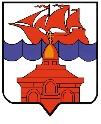 РОССИЙСКАЯ ФЕДЕРАЦИЯКРАСНОЯРСКИЙ КРАЙТАЙМЫРСКИЙ ДОЛГАНО-НЕНЕЦКИЙ МУНИЦИПАЛЬНЫЙ РАЙОНАДМИНИСТРАЦИЯ СЕЛЬСКОГО ПОСЕЛЕНИЯ ХАТАНГАПОСТАНОВЛЕНИЕО внесении изменений в постановление Администрации сельского поселения Хатанга от 17.01.2011 № 004-П «Об утверждении административного регламента предоставления муниципальной услуги «Подготовка и выдача разрешения на строительство, реконструкцию объектов капитального строительства»В соответствии с Федеральным Законом от 27.12.2019 № 472-ФЗ «О внесении изменений в Градостроительный кодекс Российской Федерации и отдельные законодательные акты Российской Федерации», Федеральным законом от 27.07.2010 № 210-ФЗ «Об организации предоставления государственных и муниципальных услуг», в целях приведения нормативных правовых актов Администрации сельского поселения Хатанга в соответствие с требованиями федерального законодательства,                                       ПОСТАНОВЛЯЮ:Внести в постановление Администрации сельского поселения Хатанга от 17.01.2011 № 004-П «Об утверждении административного регламента предоставления муниципальной услуги «Подготовка и выдача разрешения на строительство, реконструкцию объектов капитального строительства» (далее – постановление) следующие изменения:1.1. В приложении к постановлению подпункт 7 пункта 2.7.1. Раздела 2 «Стандарт предоставления муниципальной услуги» изложить в следующей редакции:«7) уникальный номер записи об аккредитации юридического лица, выдавшего положительное заключение негосударственной экспертизы проектной документации, в государственном реестре юридических лиц, аккредитованных на право проведения негосударственной экспертизы проектной документации и (или) негосударственной экспертизы результатов инженерных изысканий, в случае, если представлено заключение негосударственной экспертизы проектной документации;».1.2. 	В приложении к постановлению подпункт 7 Раздела 2 «Стандарт предоставления муниципальной услуги» дополнить подпунктами 2.7.4., 2.7.5. следующего содержания:«2.7.4. Предоставление в уполномоченные на выдачу разрешений на строительство объектов капитального строительства в соответствии с частями 4 - 6 статьи 51 Градостроительного кодекса Российской Федерации федеральный орган исполнительной власти, орган исполнительной власти субъекта Российской Федерации, орган местного самоуправления, Государственную корпорацию по атомной энергии "Росатом", Государственную корпорацию по космической деятельности "Роскосмос" документа, предусмотренного пунктом 7 части 7 статьи 51 Градостроительного кодекса Российской Федерации, в целях получения разрешения на строительство объекта капитального строительства не требуется;»«2.7.5. Предоставление в уполномоченные на выдачу разрешений на строительство объектов капитального строительства в соответствии с частями 4 - 6 статьи 51 Градостроительного кодекса Российской Федерации федеральный орган исполнительной власти, орган исполнительной власти субъекта Российской Федерации, орган местного самоуправления, Государственную корпорацию по атомной энергии "Росатом", Государственную корпорацию по космической деятельности "Роскосмос" положительного заключения экспертизы проектной документации, предусмотренного пунктом 4 части 7 статьи 51 Градостроительного кодекса Российской Федерации, в целях получения разрешения на строительство объекта капитального строительства не требуется, если сведения о таком объекте капитального строительства включены в единый государственный реестр заключений экспертизы проектной документации объектов капитального строительства;»Опубликовать постановление в Информационном бюллетене Хатангского сельского Совета депутатов и Администрации сельского поселения Хатанга и на официальном сайте органов местного самоуправления сельского поселения Хатанга www.hatanga24.ru.Контроль за исполнением настоящего постановления оставляю за собой.Постановление вступает в силу со дня его подписания. Глава сельского поселения Хатанга										А.С. Скрипкин15.12.2022 г. № 142 - П